ОТЧЕТо результатах самообследования деятельности управления образования администрации Добрянского городского округа за 2019 - 2020 учебный годУсловные обозначенияАРМ – автоматизированное  рабочее местоВУЗ – высшее учебное заведениеГВЭ – государственный выпускной экзаменГИА – государственная итоговая аттестацияДО – дополнительное образованиеДС – детский садДГО – Добрянский городской округДДС – Добрянский детский садДОД – дополнительное образование детейДОУ – дошкольное образовательное учреждениеДПО – дополнительное профессиональное образованиеДООШ – Добрянская ООШ (см. далее)ДСОШ – Добрянская СОШ (см. далее)ЕГЭ – единый государственный экзаменИРО – институт развития образованияКАП – краевая аппробационная площадкаКБП – краевая базовая площадкаКДН и ЗП – комиссия по делам несовершеннолетних и защите их правКИП – краевая инновационная площадкаКПК – курсы повышения квалификацииКПП –  краевая педагогическая площадкаМБУ – муниципальное бюджетное учреждениеМАДОУ – муниципальное автономное дошкольное образовательное учреждениеМАОУ – муниципальное автономное образовательное учреждениеМБДОУ – муниципальное бюджетное дошкольное образовательное учреждениеМБОУ – муниципальное бюджетное образовательное учреждениеММО -  муниципальная метапредметная олимпиадаНМОС –научно-методический общественный советОО – образовательная организацияОВЗ – ограниченные возможности здоровьяОГЭ – основной государственный экзаменООП – основная общеобразовательная программаОПП – опытная педагогическая площадкаООУ – опорное образовательное учреждениеООШ – основная общеобразовательная школаПК – Пермский крайПО – программное обеспечениеПДС – Полазненский детский садПГПУ – Пермский гуманитарно-педагогический университетПМПК – психолого-медико-педагогическая комиссияСОП – социально опасное поведениеСОШ – средняя общеобразовательная школаС(К)О–специальное (коррекционное) образованиеССУЗ – средне-специальное учебное заведениеУДО – учреждение дополнительного образованияФГОС  – федеральный государственный образовательный стандартФИП – федеральная инновационная площадкаФМЗ – фонд материальных затратФОТ – фонд оплаты трудаФСП – федеральная стажировочная площадкаШТР – школа технического резерваЦДОД – центр ДОД (см. ранее)ЦИО – центр инновационного опытаЦППМСП - центр психолого-педагогической, медицинской и социальной помощиЦРР – центр развития ребенкаЭОР – электронные образовательные ресурсыЭПП – экспериментальная  педагогическая площадкаI. ОБЩАЯ ХАРАКТЕРИСТИКА СИСТЕМЫ ОБРАЗОВАНИЯСеть образовательных организацийНа 1 сентября 2020 года функционируют 19 образовательных организаций, в т.ч.:8 муниципальных средних общеобразовательных организаций; 2 муниципальных основных общеобразовательных организаций;  2муниципальных образовательных организаций дополнительного образования детей;  6 муниципальных дошкольных образовательных организаций;1 организация дополнительного профессионального образования.Обзор образовательных организаций Добрянского муниципального района на 01.09.2020 –Приложение 1Кадры в системе образованияОбщая численность педагогических работниковЧисленность работников в сфере образования (кол-во человек)Доля педагогических работников в возрасте до 35 лет общеобразовательных организаций (%)Доля педагогических работников в возрасте до 35 лет дошкольных организаций (%)Доля педагогических работников в возрасте до 35 летучреждений дополнительного образования, дополнительного профессионального образования (%)Образовательные организации, работающие в инновационном режимеОО, занимающиеся инновационной деятельностью (Приложение 2)II. ДОШКОЛЬНОЕ ОБРАЗОВАНИЕСеть дошкольных образовательных организаций  Дошкольные образовательные организации: 6 ДОУ и 11 дошкольных групп при ОООхват детского населения дошкольным образованием Охват детского населения дошкольным образованиемв дошкольных образовательных организациях (2019-2020г.)Охват дошкольным образованием детей в возрасте с 1 года до 7 лет в нашем округе составляет 100%. С 2020 года в детских садах созданы условия и осуществляется набор детей с 1 года.Численность детей ДОУ и дошкольных группах–3353 (на  01 января 2020 года)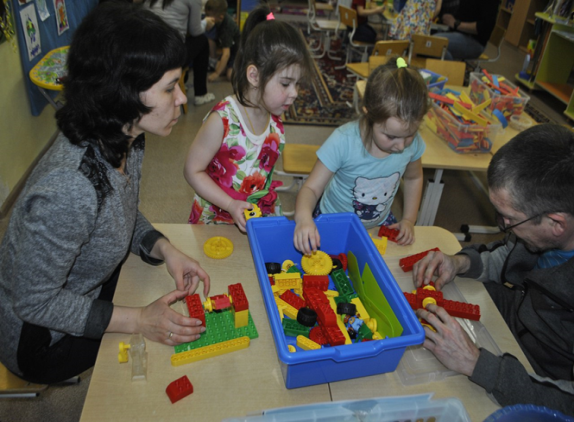 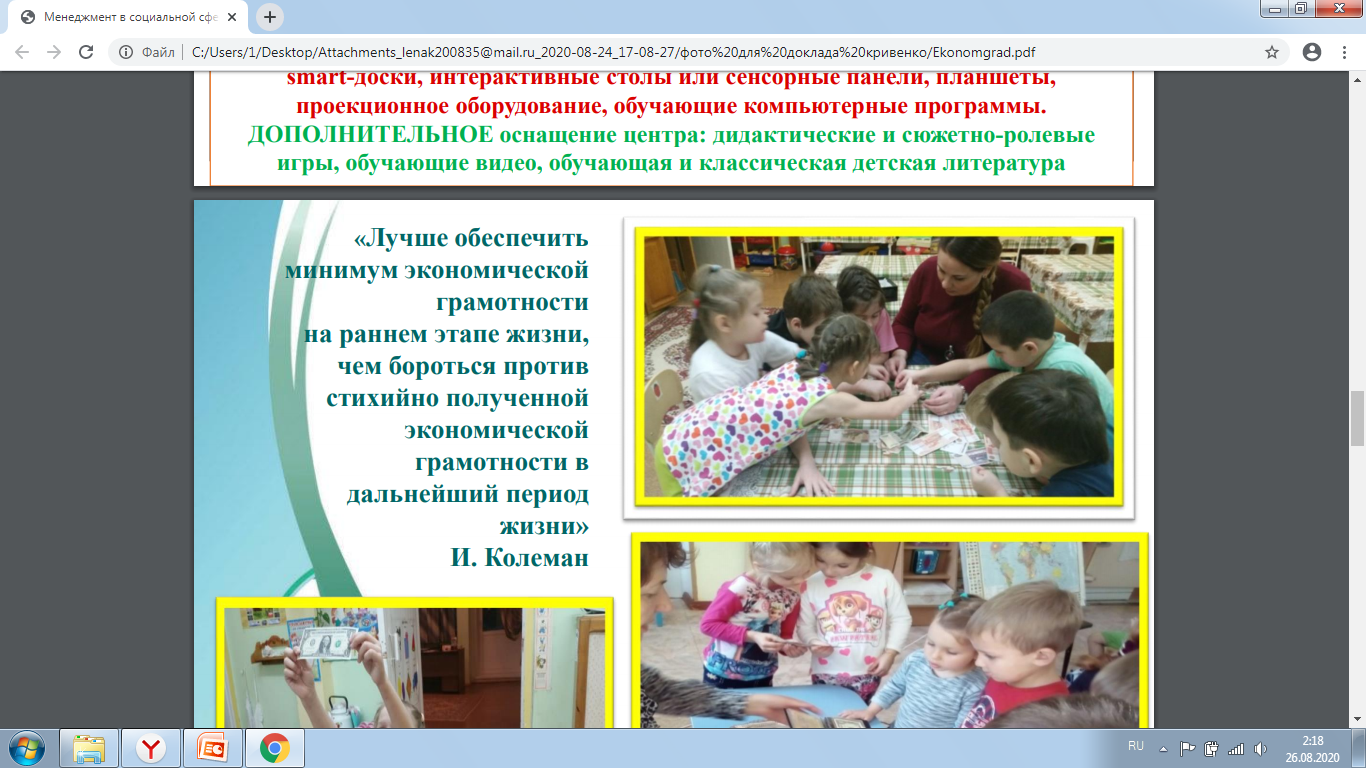 III. ОБЩЕЕ ОБРАЗОВАНИЕСеть общеобразовательных организацийОбщеобразовательные организации:  8 средних общеобразовательных и 2 основных общеобразовательных школ.Государственная итоговая аттестация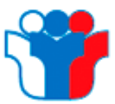 В связи с эпидемией коронавируса в июне 2020 года были внесены изменения в федеральные Порядки проведения ЕГЭ и выдачи аттестатов: Аттестаты о среднем общем образовании получили все 185 выпускников 11-х классов шести средних школ Добрянского городского округа по результатам промежуточной аттестации независимо от результатов Единого государственного экзамена. Количество участников ЕГЭ-2020 сократилось, пятая часть (32 человека - 17,3%) выпускников 11-х классов отказалась вообще сдавать ЕГЭ, результаты которого нужны в этом году только для поступления в ВУЗ, часть выпускников отказалась от некоторых экзаменов, которые оказались не нужны для поступления.Результаты ЕГЭ-2020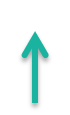 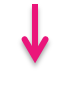 Доля высокобалльных результатов ЕГЭСредний тестовый балл по Русскому языку и профильной математикеРеализация краевого проекта «Электронная школа» в 2019-2020 уч.г.Охват обучающихсяСистема электронных дневников и журналов (СЭДиЖ)	В 2019-2020 учебном году 100% школ Добрянского городского округа работали в системе «СЭДиЖ».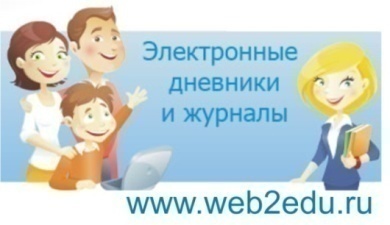 Электронная Пермская Образовательная Система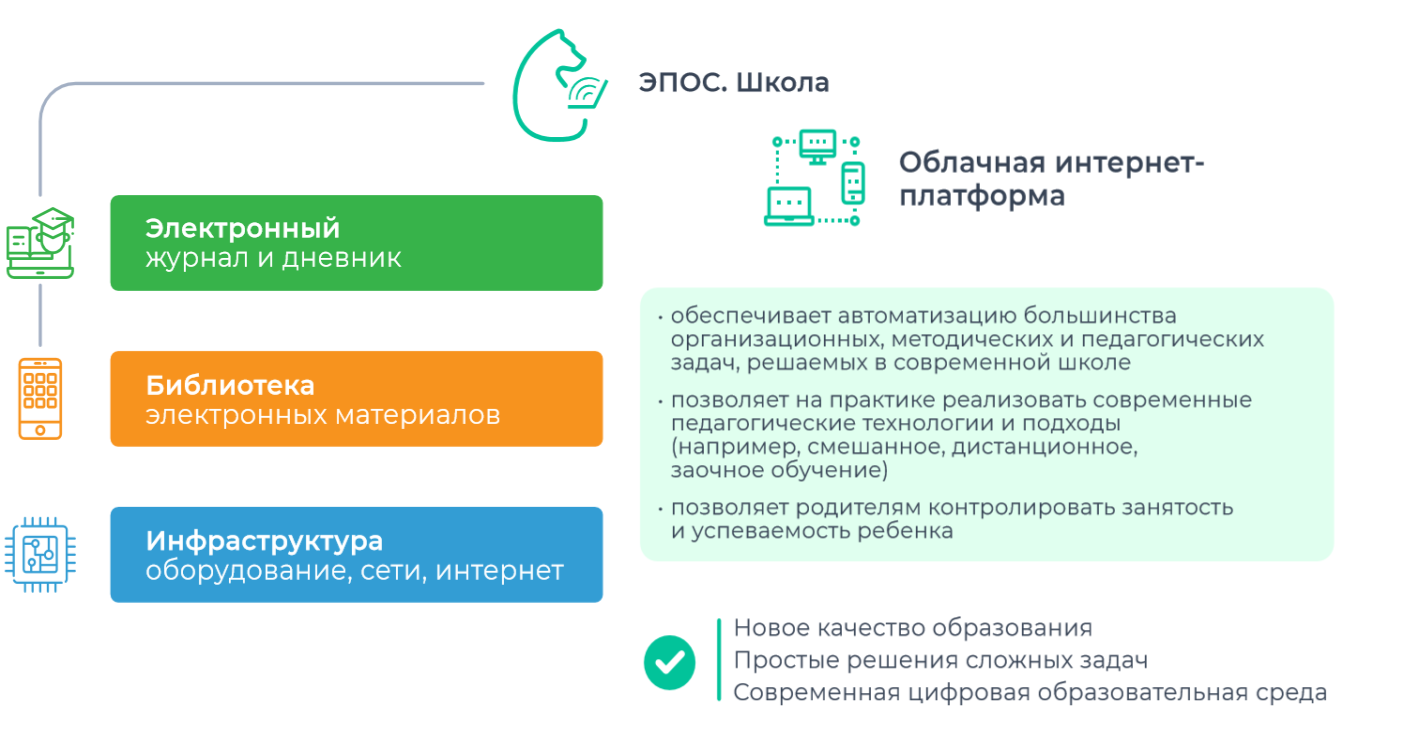 Система обеспечивает автоматизацию большинства организационных, методических и педагогических задач, решаемых в современной школе, позволяет на практике реализовать современные технологии и подходы, позволяет родителям контролировать занятость и успеваемость ребёнка. В настоящее время прошли обучение 20 администраторов из школ Добрянского городского округа, для организации бесперебойной работы на платформе ЭПОС ШКОЛА с 1 сентября  2020г.Организация психолого-педагогического сопровожденияучастников образовательного процессаВ 2019-2020 уч.году Управлением образования администрации Добрянского городского округа взаимодействие с ГБУ ПК «ЦППМСП» по оказанию 2-го уровня психологической помощи. В схему взаимодействия с «ЦППМСП» включена сверка списков несовершеннолетних, состоящих на учете группы риска социально-опасного положения (далее группа риска СОП) в КДН и ЗП администрации ДГО и принятие мер по оказанию психологической помощи 2-го уровня.Из 92 обучающихся взято на сопровождение 34 человека. Доля несовершеннолетних, направленных на 2-й уровень психологической помощи составляет 37 %. Из них:- 24 человек (29 %)  из 84 несовершеннолетних  (дошкольники -15 чел., школьники – 66 чел., студенты -3 чел.), указанных в списках КДН и ЗП за 2019-2020 уч.год;-  10 детей взяты в работу на основании ходатайств ОО ДГО. Причины отказа: сопровождение несовершеннолетних организовано специалистами ОО, сопровождение ребенка ведется специалистами отдела опеки и попечительства (ОССД), ситуация находится на контроле у родителей.На консультативный прием с ходатайствами обратились 3 образовательных учреждения ДМР (МБОУ «ДСОШ № 2», МБОУ «ДСОШ № 3», МБОУ «ДСОШ № 5»). 14 раз специалисты центра выезжали в ОУ Добрянского муниципального района. Проведены 4 супервизии с внутриведомственными командами ОО (директор, зам.директора, психологи, социальные педагоги, педагоги) по проектированию сопровождения случая и 6 супервизий со специалистами ОО. Одна встреча была направленана рассматривание рецидива сложного/кризисного случая. Были определены причины возникновения рецидива и система пролонгированных действий специалистов ОО. Проведено - 42 групповых занятия с несовершеннолетними. Приняли участие - 34 человека (учащиеся 3–9 классов), 24 из которых направлены по спискам КДН и ЗП ДГО.Проведены консультации с родителями несовершеннолетних, даны рекомендации и целевые ориентиры в конструировании эффективных взаимоотношений с подростками в семье Приняли участие - 15 человек.В период самоизоляции специалистами Центра проведено консультирование в дистанционном режиме (по Skype)  в связи с пандемией COVID-19.Организация работы с обучающимисяс ограниченными возможностями здоровья, детьми-инвалидамиВ Добрянском городском округе стабильно функционирует система образования по адаптированным программам, ориентированная на оказание дифференцированной психолого-педагогической, медико-социальной помощи различным категориям детей с ограниченными возможностями здоровья (далее ОВЗ), детям инвалидам и их семьям. В образовательных организациях ДМР обучаются 501 детей с ОВЗ, что составляет 8% от общего количества детей. Из них: с задержкой психического развития – 343 чел., с интеллектуальными нарушениями (умственной отсталостью) – 158 чел.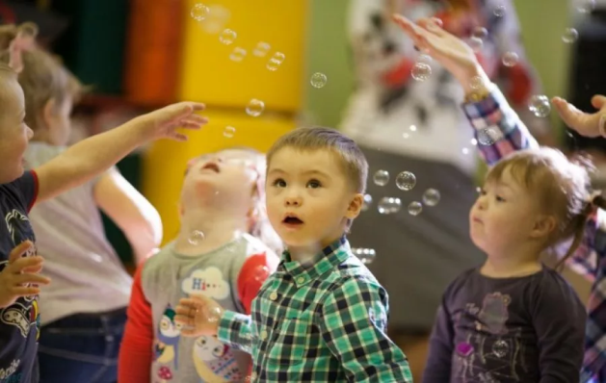 Работает территориальная ПМПК. В 2019 году 175 человек обратились в территориальную ПМПК. Специалистами комиссии обследовано 162 ребенка. В 13 случаях проведены консультации с родителями (законными представителями). В первом полугодии 2020 года 63 ребенка (дошкольники - 2 чел., школьники – 57 чел., СПО – 2 чел.) прошли комплексное обследование специалистов ТПМПК.Количество обучающихся, обследованных на ТПМПККоличество обучающихся, обследованных на ТПМПК за 2019-2020 уч.годКоличество учащихся, обучающихся по адаптированным программамв г.Добрянка и п.Полазна (чел)Количество учащихся, обучающихся по адаптированным программам в сельских школах (чел)Количество учащихся, обучающихся на дому (на 1 сентября 2019 – 2020 уч. года)С сентября 2019 г. в школах Добрянского муниципального района продолжат дистанционное обучение 1 ребенок-инвалид Добрянского городского округа.Психолого-педагогическое сопровождение детей с особыми образовательными потребностями организовано через работу психолого-медико-педагогических консилиумов, проведение индивидуальных и групповых коррекционно-развивающих занятий узкими специалистами.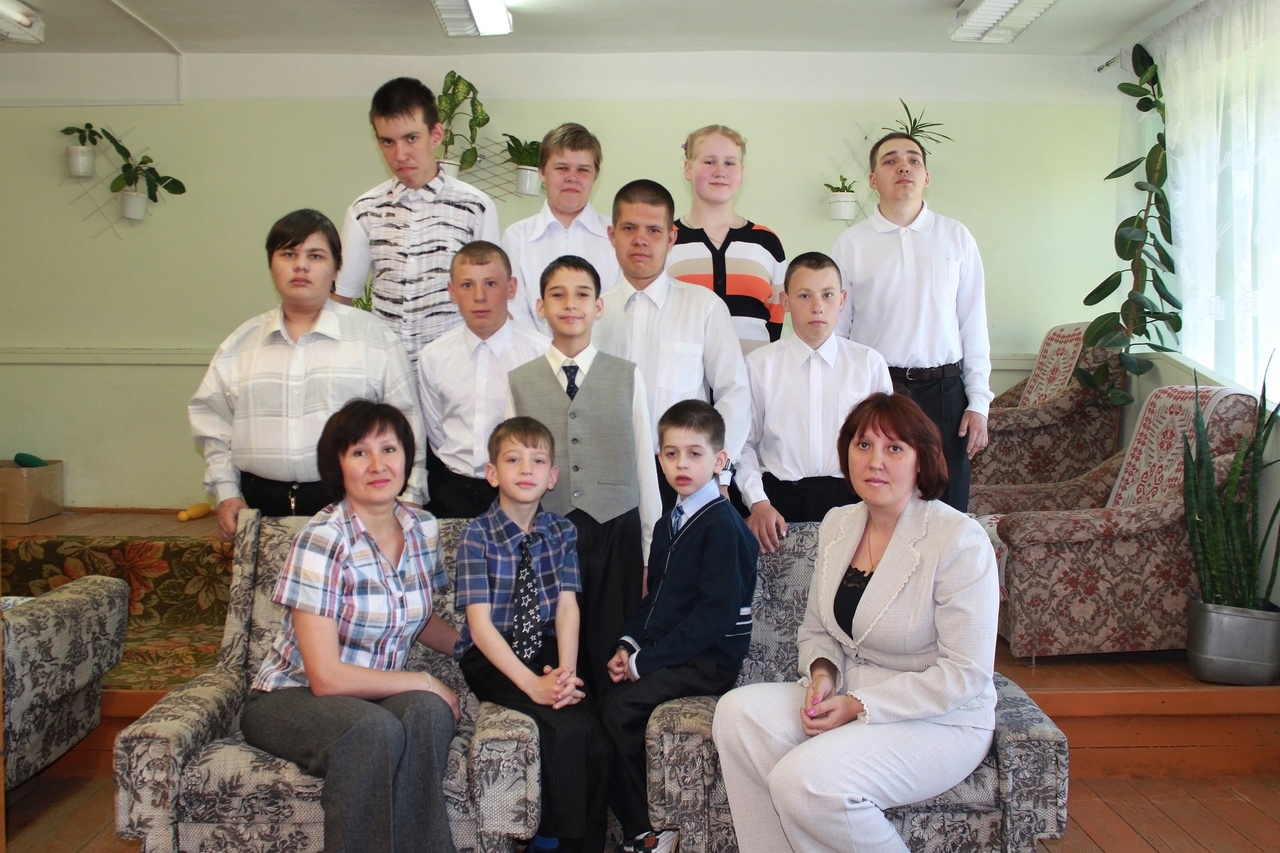 IV. ДОПОЛНИТЕЛЬНОЕ ОБРАЗОВАНИЕОхват дополнительным образованием детей в возрасте с 5 до 18 лет неспортивной направленности (чел.) 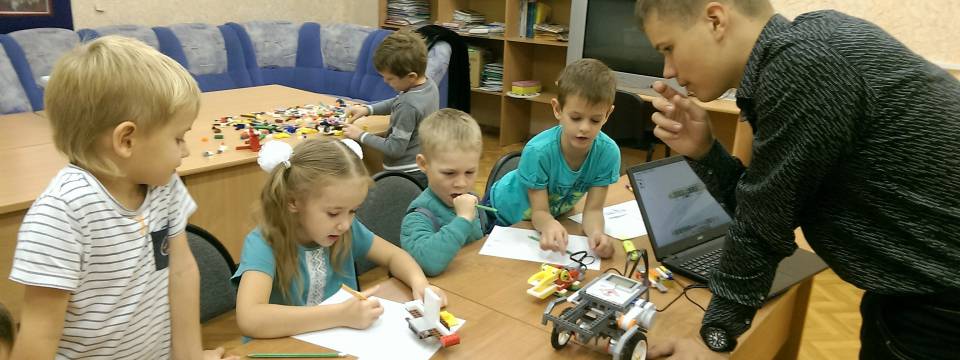 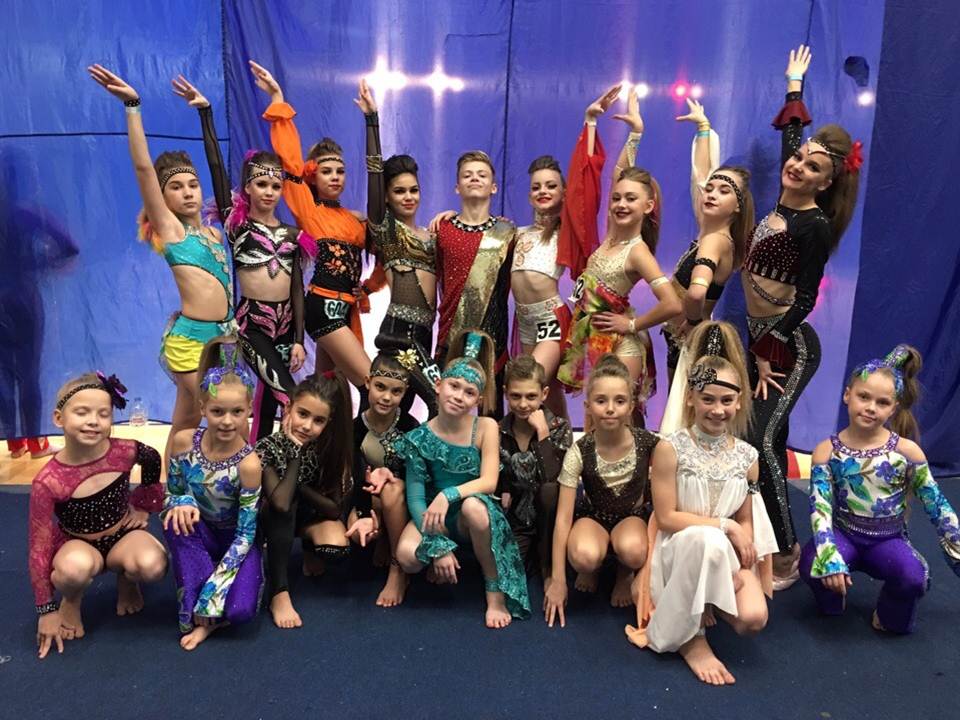 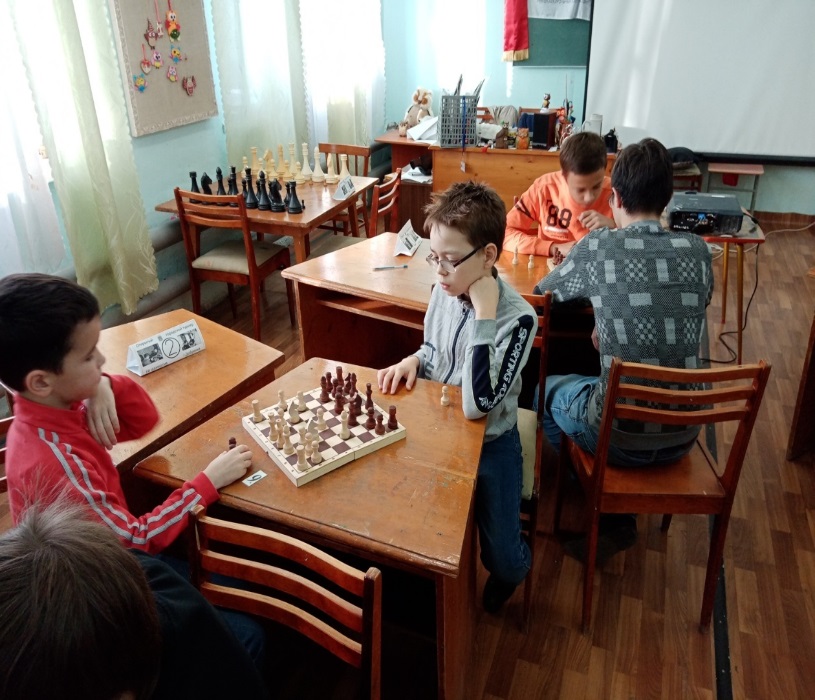 Реализация проекта «Талантливые дети»Количество учащихся, награжденных знаком отличия Пермского края «Гордость Пермского края»Школьники награждаются за достижения в четырёх направлениях: «Интеллект», «физическая культура и спорт», «культура и искусство», «общественная деятельность». Доля участников, % от общего количества детей в школах 
(5 – 11 классы) Доля победителей, % от общего количества участников 
(5-11 классы)Результаты участия детей в конкурсе научно-исследовательских работ (муниципальный этап)Доля детей, ставших победителями и призёрами муниципальных, краевых, всероссийских, международных мероприятий (от общего количества участников, направленных для участия от образовательной организации), %V. ЦИФРОВИЗАЦИЯ СИСТЕМЫ ОБРАЗОВАНИЯ.Скорость подключения сети Интернет в школах ДГО на 01.09.2020 года (Мбит/с)(по данным ЕИАС «Монитор»)С целью эффективного планирования внедрения информационной системы «ЭПОС.Школа» в общеобразовательных организациях Пермского края в январе 2020 года проходило тестирование Интернет-соединений.Скорость сети Интернет в школах согласно результатам тестирования (Мбит/с)Техническая оснащенность ООКоличество учащихся на 1 АРМ (школы)(по данным ЕИАС «Монитор»)VI. ПРОФИЛАКТИКА ПРЕСТУПНОСТИ СРЕДИ НЕСОВЕРШЕННОЛЕТНИХ% обучающихся, состоящих на учете% обучающихся, состоящих на учете (от общего количества)%дошкольников, состоящих на учете (от общего количества учащихся)% обучающихся, состоящих на учете в разрезе ОО, от общего количества% обучающихся, состоящих на учете в разрезе ОО, от общего количества% дошкольников, состоящих на учете в разрезе ДОУ, от общего количестваДоля обучающихся, совершивших преступления, общественно-опасные деяния, административные правонарушенияКоличество обучающихся совершивших преступления, общественно - опасные деяния, административные правонарушения по состоянию на 01 июля 2020 года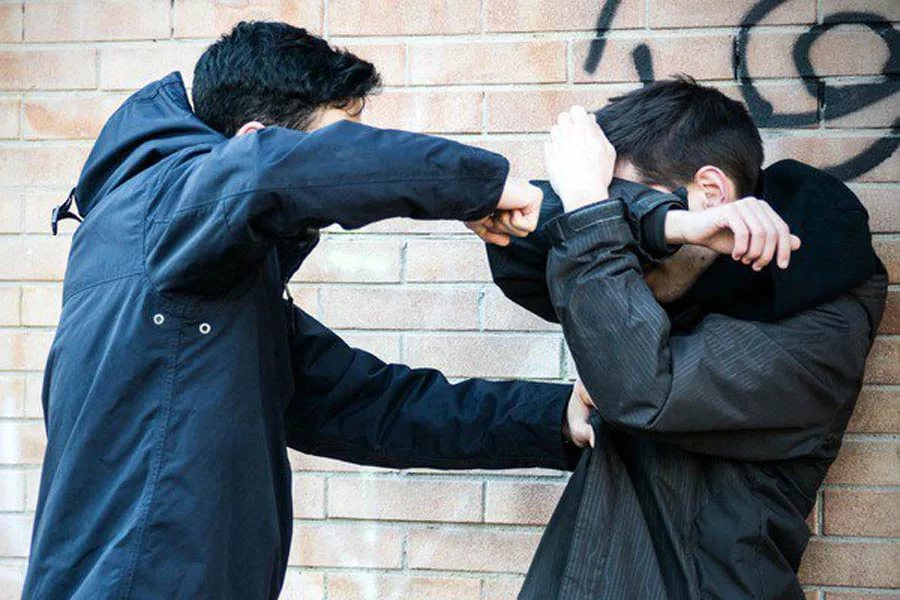 VII. РАЗВИТИЕ ФИЗКУЛЬТУРЫ И СПОРТАСпартакиада среди учащихся общеобразовательных учреждений Добрянского городского округа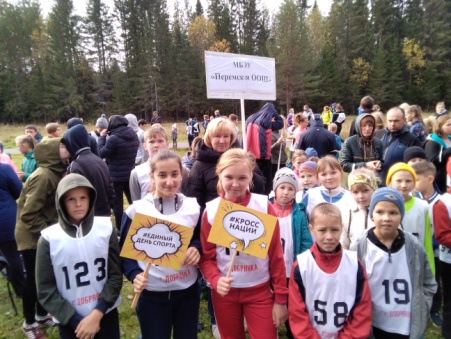 VIII. ДОСТИЖЕНИЯ ПЕДАГОГОВАктивность педагогов школ (количество человек)Активность педагогов школ (количество человек)Активность педагогов ДООРайонный конкурс «Учитель года -2020»Количество участников конкурса «Учитель года 2020»Образовательные организации, качественно подготовившие участниковРайонный  конкурс педагогических достижений «Лучшие педагоги»Количество участников по номинациямУчастие педагогов в конкурсе на получение денежного поощрения лучшим учителям Пермского краяУчастие ОО в олимпиаде ПРОФИ-край (%)Победители профессиональной олимпиады 
ПРОФИ-КРАЙДинамика категорийности педагогов за 3 года (%)Профессиональные педагогические объединения ДГО в 2019-2020 уч. году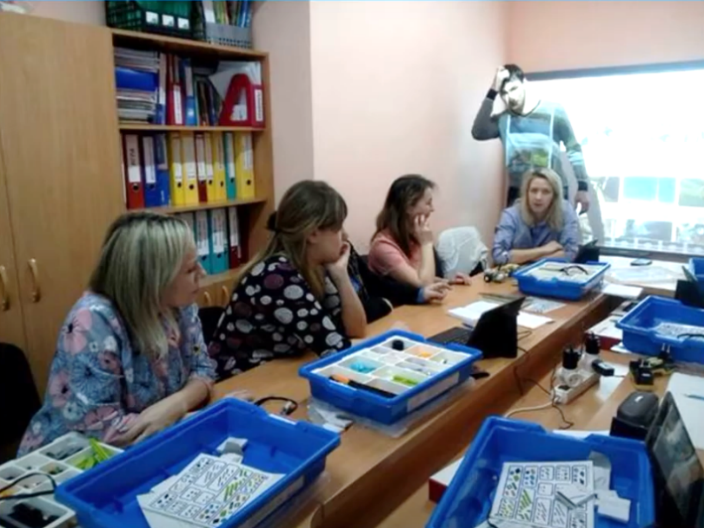 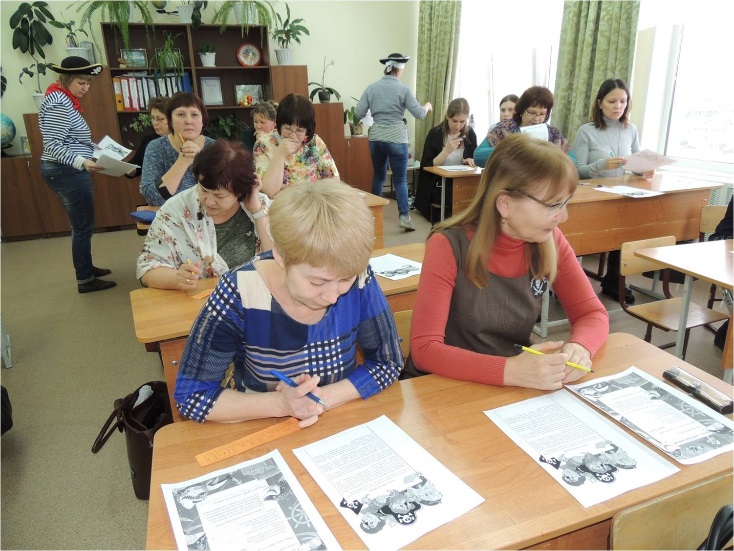 IX.ФИНАНСИРОВАНИЕ СИСТЕМЫ ОБРАЗОВАНИЯ% выполнения муниципального задания в разрезе по категориям ОО (ДОУ, СОШ, ООШ, УДО)Средний размер субсидии на выполнение муниципального заданияна одно учреждение (тыс. руб.)Субсидии на выполнение муниципального задания (тыс. руб.)Субвенция госстандарт (тыс. руб.)Средняя заработная плата педагогов, тыс.руб.Средняя заработная плата по типам учрежденийс учетом всех категорийработников, тыс.руб.Объём муниципального задания и сумма субсидийна выполнение муниципального задания в 2019 годуФонд материальных затрат (школы)(тыс. руб.)Разбивка фонда материальных затрат (школы)Распределение фонда материальных затрат (школы), 2019 годX. ПРИЛОЖЕНИЯПриложение 1Обзор образовательных организаций Добрянского городского округа на 01.09.2020Приложение 2Образовательные учреждения ДГО,занимающиеся инновационной деятельностьюОбразовательные учреждения, получившие или подтвердившие статусы «Краевая инновационная площадка» и «ЦИО», ОПП:МБОУ «ДООШ №1» (кадетская школа) –- краевой проект «Цифровая школа» («Учу.ру») (с сентября 2019г)- краевой проект «Интеллектуальная школа. Физика»- статус муниципального проекта «Говорит кадетская школа»МБОУ «ДСОШ №2»-краевая апробационная площадка по введению ФГОС СОО по направлению «Профильное и профессиональное самоопределение  учащихся 8-11  классов» (приказ Министерства образования Пермского края от 27.02.2018г. № СЭД-26-01-06-871)- опорная школа по внедрению основ финансовой грамотности в образовательный процесс (Договор о взаимодействии от 2018г)- краевой проект «Немецкий - второй иностранный» (с сентября 2019г)- краевой проект "Я люблю  математику"/Приказ Министерства образования и науки ПК от 25.02.2019 года № СЭД-26-01 - 06- 168/- краевой проект «Цифровая школа» («Учу.ру») (с сентября 2019г)- краевой проект «Skyeng» (с сентября 2019г)- Ресурсный центр сетевого взаимодействия ОО ДМР в направлении «Профильное и профессиональное самоопределение учащихся 8-11 классов» (Приказ СЭД-265-01-06-78 от 27.04.2018)- статус муниципального проекта «Формирование проектно-исследовательского  мышления у обучающихся через  проектные сессии»МБОУ «ДСОШ №3» - член  Университетского округа НИУ Высшая школа экономики – Пермь,- участник краевой апробационной площадки по введению ФГОС СОО по направлению «Профильное и профессиональное самоопределение  учащихся 8-11  классов». Тема апробационной деятельности: "Разработка и внедрение внутришкольной модели личностного и профессионального самоопределения, основанной на введении краткосрочных предпрофильных курсов и создании сети партнеров для знакомства обучающихся с различными сферами профессиональной деятельности".- апробационная площадка по внедрению ФГОС ООО «Формирование технологической культуры учащихся 5-8 классов» / Приказ Министерства образования и науки Пермского края  № СЭД-26-01-06-34 от 25.01.2019г. " О внесении изменений в Перечень образовательных организаций Пермского края - краевых апробационных площадок по реализации ФГОС ООО, утвержденный приказом Министерства образования и науки Пермского края 28 февраля 2017г. №СЭД-26-01-06-216 "Об утверждении Положения о краевой апробационной площадке по реализации ФГОС ООО, перечня краевых апробационных площадок "-  краевой проект "Skyeng"(с сентября 2019г)- Ресурсный центр сетевого взаимодействия ОО ДМР в направлении «Профильное и профессинальное самоопределение учащихся 8-11 классов» (Приказ СЭД-265-01-06-78 от 27.04.2018)- Центр образования цифрового и гуманитарного профилей «Точка роста» / Приказ Министерства образования и науки Пермского края от 26.09.2019 года №СЭД-26-01-06-915 «Об утверждении перечня общеобразовательных организаций Пермского края, отобранных для создания Центров  образования цифрового и гуманитарного профилей «Точка роста»/- участник краевого проекта "Я люблю  математику"/ Приказ Министерства образования и науки Пермского края "Об утверждении перечня образовательных организаций общего образования Пермского края - участников проекта "Я люблю математику" - №СЭД-26-01-06-168 от 25.02.2019/- участник краевого проекта  «Физика в школе»./ Приказ Министерства образования и науки Пермского края "Об утверждении перечня образовательных организаций общего образования Пермского края - участников проекта "Физика в школе" - №СЭД-26-01-06-170 от 25.02.2019/- статус муниципального проекта «Использование ИКТ-ресурсов как средство повышения привлекательности урока технологии в 5-8 классах» - статус муниципального проекта«Школьный музей как ресурс для социализации и формирования гражданской позиции учащихся с 1 по 7 классМБОУ «ДСОШ №5» -  участник краевой апробационной площадки по теме  «Деятельностное самоопределение обучающихся основной школы через систему образовательных событий и коммуникативно-деятельностных проб» /2017-2019гг /, (Приказ МО ПК от 28.02.2017г. № СЭД 26-01-06-216), Тема 2019-2020г «Разработка и апробация дидактических материалов и модуля оценивания умения «создавать, применять и преобразовывать знаки и символы, модели и схемы для решения учебных и познавательных задач»- краевая апробационная площадка по теме «Апробации новой редакции ФГОС НОО»            участник краевых проектов:            -   «Я люблю  математику» /Приказ МО ПК СЭД 26-01-06-168 от 25.02.2019/-  «Физика в школе» / Приказ МО ПК СЭД 26-01-06-170 от 25.02.2019/
-  «Шахматы в школе» / Протокол конкурсного комитета с правами жюри краевого конкурса проектов от 07.02.2019 г.-  «Цифровые технологии в образовательном процессе» 2019-2020 / - «Цифровая школа» («Учу.ру») (с сентября 2019г)- "Skyeng"(с сентября 2019г)МБОУ «ПСОШ №1» - краевая апробационная площадка «Проектирование инновационной образовательной среды, направленной на формирование метапредметных образовательных результатов Школы инженерной культуры» /Приказ МО и науки Пермского края от 05.04.2017 СЭД-26-01-35-536/- статус Центра инновационного опыта Университетского округа ПГГПУ с проектом «Практики формирования и развития умений обучающихся начальной и основной школы в области конструирования и моделирования с  использованием STEM технологии»./ Приказ МО и науки Пермского края от 27.09.2018 СЭД-265-01-08-205/- статус муниципального проекта: «Создание Инженерного центра как модели  развития образовательной организации в условиях проектирования образовательной среды технической направленности Школы инженерной культуры» #Инженерный_центр». /Приказ управления образования ДМР от 18.12.2018 № СЭД-265-01-06-257 - «Основы конструирования»- «Развитие конструкторских навыков младших школьников»МБОУ «ПСОШ №3» - участник Всероссийского проекта «Школа, открытая инновациям» /Опорная (пилотная) площадка по распространению опыта использования учебно-методических комплексов, в том числе электронных форм учебников, корпорации «Российский учебник» в образовательной практике.     Соглашение о сотрудничестве от 15.08.2017г./- участник Всероссийского образовательного проекта «Урок цифры» с декабря 2018г. по инициативе Минпросвещения РФ, Минкомсвязи и организации «Цифровая экономика». Серия необычных уроков информатики в игровой форме знакомит ребят с основами программирования и цифровыми технологиями, с престижными профессиями будущего. 1-11кл./2018-2021/- Дистанционные курсы по химии «Менделеевские среды» организуются РХТУ им. Д.И.Менделеева – образовательная программа дополнительного образования в рамках внеурочной деятельности.  Договор о сотрудничестве №31.19-С-10-1964/201 от 02.12.2019г. Цель курсов: создание условий по углубленному изучению химии. Развитию профильного образования школьников и подготовки учащихся к ЕГЭ по химии. 10-11 кл./2020-2021/- участник проекта Министерства финансов РФ «Содействие повышению уровня финансовой грамотности населения и развитию финансового образования в Российской Федерации» в части создания кадрового потенциала учителей, методистов, администраторов образовательных организаций в области финансовой грамотности./2020-2022/- участник Всероссийского проекта «Пять шагов к Читающей школе: стратегия роста». РШБА («Книга класса»…)- школа-участник мероприятий Федеральной целевой программы развития образования на 2016-2020 годы по созданию на территории Пермского края школьных ИБЦ, отвечающих современным требованиям. В рамках проекта ФЦПРО школе предоставлен доступ к электронной библиотеке ЛитРес(2670экз.), в которой есть электронные версии художественных произведений, необходимые для реализации основной образовательной программы./Приказ Министерства образования и науки Пермского края  № СЭД-26-01-06-802 от 25.11.2016г/.- участник проекта «Цифровой образовательный ресурс ЯНДЕКС.УЧЕБНИК В Пермском крае»..Цель проекта: обеспечить повышение качества начального общего образования на территории Пермского края посредством внедрения в образовательный процесс цифрового ресурса Яндекс.Учебник.- участник краевой проект «Цифровая школа» («Учи.ру»).- статус «Стажерская площадка» /ЧОУ ДПО «Академия родительского образования» по теме «Модернизация воспитательной работы в современной школе посредством реализации государственного заказа – воспитание семьянина в рамках федеральных образовательных стандартов».   Выписка из решения ректората ЧОУ ДПО «Академия родительского образования» о присвоении статуса «Стажерская площадка» от 16.09.2017г.- статус краевой инновационной площадки в образовании Пермского края. Программа: ««Цифровая сетевая школа как главный ресурс использования информационных образовательных технологий и элемент современной информационно-образовательной среды»/ Приказ №54-С  от 17.06.2019г. АНО ДПО «Институт инновационной образовательной политики и права «ЭВРИКА - Пермь"/- «Ресурсный центр инновационной практики». Присвоен статус решением научно-экспертного Совета института «Эврика-Пермь» от 12.03.2019г.– участник краевого проекта «Физика в школе» реализуемого по заказу Министерства образования и науки ПК. Цель: повышение качества обучения физике учащихся 7-11 классов общеобразовательных школ Пермского края. Договор № от 29 октября 2019г. с ассоциацией дополнительного профессионального образования «новые образовательные технологии абитуриентам (АДПО «НОТА»).- школа – участник краевой проект "Skyeng"(с сентября 2019г- школа - опорная площадка в ДМР, осуществляющая поддержку образовательным организациям, участвующим в краевом проекте «Шахматы в школе» /Приказ Министерства образования и науки Пермского края от  17.05.2018 №СЭД-26-01-06-459/.статус муниципального проекта:- «Цифровая школа – ключ к успешному образованию» /Приказ управления образования ДМР от 18.12.2018 № СЭД-265-01-06-257 - «Школьный музей: создаем историю вместе». Школьный музей как центр формирования воспитательного пространства образовательного учреждения. Приказ управления образования ДМР от 18.12.2019 № СЭД-265-01-06-257 -  «Школа добрых дел». Родительское образование, волонтерство. Приказ управления образования ДМР от 18.12.2019 № СЭД-265-01-06-257 -школа – участник муниципальной программы «Талантливые дети» /Приказ управления образования администрации ДМР ПК СЭД-265-01-06-91 от 23.05.18г/-2018-2022.МБОУ «Дивьинская СОШ»- статус муниципального проекта «Совершенствование и оптимизация учебного процесса путем создания мобильной цифровой среды»МАДОУ «ЦРР «ДДС № 11»- краевая базовая площадка «Познавательное развитие детей  на основе технического конструирования в Добрянском  муниципальном районе»;- краевая базовая площадка по организации  службы ранней помощи детям с ОВЗМинистерство образования и науки Пермского края. Приказ Управления образования № СЭД-265-01-06-37  от 17.02.2017- муниципальный проект «Развитие инновационного мышления у разных категорий детей дошкольного возраста через краткосрочные образовательные практики. Первые шаги к успеху».МАДОУ ЦРР «ДДС №15»- краевая пилотная площадка по реализации ФГОС ДО Приказ Министерства образования и науки Пермского края от 12.04 2016г.,СЭД-26-01-06-229 с 12.04.2016г. по настоящее время;- краевая пилотная площадка  апробация парциальной модульной программы "STEM -образование детей дошкольного возраста". Письмо ИРО ПК от 19.01.2018г. 19.01.2018г.- 31.01.2020г.- муниципальный проект «Организация центра интеллектуального развития и вовлечение в научно-техническое творчество детей дошкольного возраста» «Интеллект – центр»МАДОУ ЦРР «ДДС №16» - краевая опорная организация,  по духовно-нравственному воспитанию детей дошкольного возраста «Разработка программно-методических материалов к региональной программе по духовно-нравственному воспитанию детей дошкольного возраста "Живые узелки"07.06.2019г. № СЭД-26-01-06-590 на 2019-2020 уч.год.- муниципальный проект «Формирование ключевых качеств успеха личности дошкольника средствами социо-игровой технологии». Приказ от 18.12.2018г. № СЭД-26501-06-257 на 2018-2021МБДОУ «ДДС № 21» - член краевой рабочей группы «Финансовая грамотность: детский сад-школа» на базе Лаборатории образовательных технологий и программ Педагогического факультета РИНО ПГНИУ;- краевой Центр инновационного опыта при Университетском округе ПГГПУ «Использование ИКТ технологий в процессе патриотического воспитания детей дошкольного возраста»;- краевая базовая площадка по разработке парциальной программы по духовно-нравственному воспитанию детей старшего дошкольного возраста в рамках краевого проекта «3Д музей в детском саду»;-муниципальный проект «Совместная проектно - исследовательская деятельность детей и родителей в процессе формирования начал патриотизма у детей дошкольного возраста, через создание детских познавательных видеоблогов о родном городе "Моя Добрянка"- муниципальный проект «Формирование основ финансовой грамотности дошкольников черезсоздание образовательного центрав ДОУ «ЭКОНОМГРАД».МАДОУ «ПДС №2»- краевая базовая площадка поапробации парциальной модульной программы "STEM -образование детей дошкольного возраста". Письмо ИРО ПК от 19.01.2018г. 19.01.2018г.- 31.01.2020 г.ООПредмет, классМБОУ Добрянская СОШ № 5 корпус «Голубятская ООШ»Химия, 8 классАнгл. язык, 5 - 8 кл.История, 5 - 8 кл.География, 5 - 8 кл.МБОУ Перемская ООШ корпус «Никулинская ООШ»Англ. язык, 5 - 9 кл.Физика, 7 - 9 кл.СРЕДНИЕ ОБЩЕОБРАЗОВАТЕЛЬНЫЕ ОРГАНИЗАЦИИСРЕДНИЕ ОБЩЕОБРАЗОВАТЕЛЬНЫЕ ОРГАНИЗАЦИИСРЕДНИЕ ОБЩЕОБРАЗОВАТЕЛЬНЫЕ ОРГАНИЗАЦИИСРЕДНИЕ ОБЩЕОБРАЗОВАТЕЛЬНЫЕ ОРГАНИЗАЦИИСРЕДНИЕ ОБЩЕОБРАЗОВАТЕЛЬНЫЕ ОРГАНИЗАЦИИСРЕДНИЕ ОБЩЕОБРАЗОВАТЕЛЬНЫЕ ОРГАНИЗАЦИИСРЕДНИЕ ОБЩЕОБРАЗОВАТЕЛЬНЫЕ ОРГАНИЗАЦИИСРЕДНИЕ ОБЩЕОБРАЗОВАТЕЛЬНЫЕ ОРГАНИЗАЦИИОбразовательнаяорганизацияОбразовательнаяорганизацияАдресАдресФИО директора ООФИО директора ООКонт.телефонe-mailСтатусМБОУ «Добрянская СОШ №2»МБОУ «Добрянская СОШ №2»г. Добрянкаул. Строителей, 7г. Добрянкаул. Строителей, 7СтерховаНаталья НиколаевнаСтерховаНаталья Николаевна2-69-84school2_07@mail.ruКАПМБОУ «Добрянская СОШ№3» МБОУ «Добрянская СОШ№3» Корпус № 1г. Добрянкаул. Энгельса, 9Корпус № 1г. Добрянкаул. Энгельса, 9ЗоринаИскра ВикторовнаЗоринаИскра Викторовна2-72-22school.3@mail.ruКАПМБОУ «Добрянская СОШ№3» МБОУ «Добрянская СОШ№3» Корпус № 2г. Добрянкаул. Жуковского, 26Корпус № 2г. Добрянкаул. Жуковского, 26ЗоринаИскра ВикторовнаЗоринаИскра Викторовна2-18-59school4@mail.ru
КАПМБОУ «Добрянская СОШ №5»МБОУ «Добрянская СОШ №5»г. Добрянкаул. Жуковского, 37г. Добрянкаул. Жуковского, 37ШилковаОльга НиколаевнаШилковаОльга Николаевна2-67-19school5_dobr@mail.ruКАПМБОУ «Добрянская СОШ №5»МБОУ «Добрянская СОШ №5»с. Голубятаул. Молодёжная, 9с. Голубятаул. Молодёжная, 9ШилковаОльга НиколаевнаШилковаОльга Николаевна2-67-19school5_dobr@mail.ruКАПМАОУ «Полазненская СОШ № 1»МАОУ «Полазненская СОШ № 1»п. Полазнаул. 50 лет Октября, 3п. Полазнаул. 50 лет Октября, 3БрызгаловаОльга МихайловнаБрызгаловаОльга Михайловнаpschool1@mail.ruКАП, ЦИОМБОУ «Полазненская СОШ № 3»МБОУ «Полазненская СОШ № 3»п. Полазнаул. Дружбы, 5п. Полазнаул. Дружбы, 5МеденниковаОльга ИвановнаМеденниковаОльга Ивановна7-52-43pschool3@bk.ruКАПМБОУ «Полазненская СОШ № 3»МБОУ «Полазненская СОШ № 3»д. Гари, ул. Центральная, 1ад. Гари, ул. Центральная, 1аМеденниковаОльга ИвановнаМеденниковаОльга Ивановна7-52-43pschool3@bk.ruКАПМБОУ «Дивьинская СОШ»МБОУ «Дивьинская СОШ»п. Дивьяул. Первомайская, 5п. Дивьяул. Первомайская, 5КривощековаИрина АлександровнаКривощековаИрина Александровна7-81-24divya_sh2006g@mail.ruМБОУ «Дивьинская СОШ»МБОУ «Дивьинская СОШ»п.Дивья, ул.Пионерская,18п.Дивья, ул.Пионерская,18КривощековаИрина АлександровнаКривощековаИрина Александровна7-81-24divya_sh2006g@mail.ruМБОУ «Дивьинская СОШ»МБОУ «Дивьинская СОШ»с.Висим, ул. Советская,1с.Висим, ул. Советская,1КривощековаИрина АлександровнаКривощековаИрина Александровна7-81-24divya_sh2006g@mail.ruМБОУ «Дивьинская СОШ»МБОУ «Дивьинская СОШ»п. Ярино,ул. Пионерская, 10п. Ярино,ул. Пионерская, 10КривощековаИрина АлександровнаКривощековаИрина Александровна7-81-24divya_sh2006g@mail.ruМБОУ «Вильвенская СОШ»МБОУ «Вильвенская СОШ»п. Вильва,ул. Железнодорожная, 2п. Вильва,ул. Железнодорожная, 2НаумчикЮрий АлександровичНаумчикЮрий Александрович7-36-35vilva-school@mail.ruМБОУ «Сенькинская СОШ»МБОУ «Сенькинская СОШ»с. Сенькиноул. Коровина, 8с. Сенькиноул. Коровина, 8ПопенковаРимма АнатольевнаПопенковаРимма Анатольевна7-01-20senkino80@mail.ruМБОУ «Сенькинская СОШ»МБОУ «Сенькинская СОШ»с. Усть-Гаревая, ул. Степана Разина, 4с. Усть-Гаревая, ул. Степана Разина, 4ПопенковаРимма АнатольевнаПопенковаРимма Анатольевна7-01-20senkino80@mail.ruМБОУ «Сенькинская СОШ»МБОУ «Сенькинская СОШ»п. Камский, ул. Советская, 1п. Камский, ул. Советская, 1ПопенковаРимма АнатольевнаПопенковаРимма Анатольевна7-01-20senkino80@mail.ruОСНОВНЫЕ ОБЩЕОБРАЗОВАТЕЛЬНЫЕ ОРГАНИЗАЦИИОСНОВНЫЕ ОБЩЕОБРАЗОВАТЕЛЬНЫЕ ОРГАНИЗАЦИИОСНОВНЫЕ ОБЩЕОБРАЗОВАТЕЛЬНЫЕ ОРГАНИЗАЦИИОСНОВНЫЕ ОБЩЕОБРАЗОВАТЕЛЬНЫЕ ОРГАНИЗАЦИИОСНОВНЫЕ ОБЩЕОБРАЗОВАТЕЛЬНЫЕ ОРГАНИЗАЦИИОСНОВНЫЕ ОБЩЕОБРАЗОВАТЕЛЬНЫЕ ОРГАНИЗАЦИИОСНОВНЫЕ ОБЩЕОБРАЗОВАТЕЛЬНЫЕ ОРГАНИЗАЦИИОСНОВНЫЕ ОБЩЕОБРАЗОВАТЕЛЬНЫЕ ОРГАНИЗАЦИИОбразовательная организацияОбразовательная организацияАдресАдресФИО директора ООФИО директора ООКон.телефонe-mailСтатусМБОУ «Добрянская ООШ №1 (КШ)»МБОУ «Добрянская ООШ №1 (КШ)»г Добрянкаул. Маяковского, 2г Добрянкаул. Маяковского, 2ПискуноваОльга АнатольевнаПискуноваОльга Анатольевна2-77-26school1_dobr@mail.ruМБОУ «Перемская ООШ»МБОУ «Перемская ООШ»с. Перемскоеул. Школьная, 3с. Перемскоеул. Школьная, 3ПаршаковВладимир ВасильевичПаршаковВладимир Васильевич7-34-10peremsk_school@mail.ruМБОУ «Перемская ООШ»МБОУ «Перемская ООШ»с. Никулино, ул. Центральная, 16с. Никулино, ул. Центральная, 16ПаршаковВладимир ВасильевичПаршаковВладимир Васильевич7-34-10peremsk_school@mail.ruОБРАЗОВАТЕЛЬНЫЕ ОРГАНИЗАЦИИ ДОПОЛНИТЕЛЬНОГО ОБРАЗОВАНИЯ ДЕТЕЙОБРАЗОВАТЕЛЬНЫЕ ОРГАНИЗАЦИИ ДОПОЛНИТЕЛЬНОГО ОБРАЗОВАНИЯ ДЕТЕЙОБРАЗОВАТЕЛЬНЫЕ ОРГАНИЗАЦИИ ДОПОЛНИТЕЛЬНОГО ОБРАЗОВАНИЯ ДЕТЕЙОБРАЗОВАТЕЛЬНЫЕ ОРГАНИЗАЦИИ ДОПОЛНИТЕЛЬНОГО ОБРАЗОВАНИЯ ДЕТЕЙОБРАЗОВАТЕЛЬНЫЕ ОРГАНИЗАЦИИ ДОПОЛНИТЕЛЬНОГО ОБРАЗОВАНИЯ ДЕТЕЙОБРАЗОВАТЕЛЬНЫЕ ОРГАНИЗАЦИИ ДОПОЛНИТЕЛЬНОГО ОБРАЗОВАНИЯ ДЕТЕЙОБРАЗОВАТЕЛЬНЫЕ ОРГАНИЗАЦИИ ДОПОЛНИТЕЛЬНОГО ОБРАЗОВАНИЯ ДЕТЕЙОБРАЗОВАТЕЛЬНЫЕ ОРГАНИЗАЦИИ ДОПОЛНИТЕЛЬНОГО ОБРАЗОВАНИЯ ДЕТЕЙОбразовательная организацияАдресАдресФИО директора ООФИО директора ООКон.телефонe-mailКон.телефонe-mailСтатусМБУ ДО«ЦДОД «Логос»г. Добрянкаул. Победы, 101г. Добрянкаул. Победы, 101Власов Владислав БорисовичВласов Владислав Борисович2-48-80logos-dobr@mail.ru2-48-80logos-dobr@mail.ruМАУ ДО «ПЦДОД «ШТР»п. Полазнаул. Больничная, 1п. Полазнаул. Больничная, 1ГонтарьЭлла ГансовнаГонтарьЭлла Гансовна7-74-12new-muk@mail.ru7-74-12new-muk@mail.ruДОШКОЛЬНЫЕ ОБРАЗОВАТЕЛЬНЫЕ ОРГАНИЗАЦИИДОШКОЛЬНЫЕ ОБРАЗОВАТЕЛЬНЫЕ ОРГАНИЗАЦИИДОШКОЛЬНЫЕ ОБРАЗОВАТЕЛЬНЫЕ ОРГАНИЗАЦИИДОШКОЛЬНЫЕ ОБРАЗОВАТЕЛЬНЫЕ ОРГАНИЗАЦИИДОШКОЛЬНЫЕ ОБРАЗОВАТЕЛЬНЫЕ ОРГАНИЗАЦИИДОШКОЛЬНЫЕ ОБРАЗОВАТЕЛЬНЫЕ ОРГАНИЗАЦИИДОШКОЛЬНЫЕ ОБРАЗОВАТЕЛЬНЫЕ ОРГАНИЗАЦИИДОШКОЛЬНЫЕ ОБРАЗОВАТЕЛЬНЫЕ ОРГАНИЗАЦИИОбразовательная организацияАдресАдресФИО директора ООФИО директора ООКон.телефонe-mailКон.телефонe-mailСтатусМАДОУ «ЦРР «ДДС № 11»г. Добрянкаул. Энгельса, 11/2г. Добрянкаул. Энгельса, 11/2КочкинаТатьяна ВикторовнаКочкинаТатьяна Викторовна2-46-51ds-11@mail.ru2-46-51ds-11@mail.ruКБПМАДОУ «ЦРР «ДДС № 11»г. Добрянкаул. ул. Энгельса, 7/2г. Добрянкаул. ул. Энгельса, 7/2КочкинаТатьяна ВикторовнаКочкинаТатьяна Викторовна2-46-51ds-11@mail.ru2-46-51ds-11@mail.ruКБПМАДОУ «ЦРР «ДДС № 15»г. Добрянкаул. В-войны, 5г. Добрянкаул. В-войны, 5МаксименковаТатьяна АлександровнаМаксименковаТатьяна Александровна2-13-39crrdds15@yandex.ru2-13-39crrdds15@yandex.ruКБПМАДОУ «ЦРР «ДДС № 15»г. Добрянкаул. Энергетиков, 13г. Добрянкаул. Энергетиков, 13МаксименковаТатьяна АлександровнаМаксименковаТатьяна Александровна2-13-39crrdds15@yandex.ru2-13-39crrdds15@yandex.ruКБПМАДОУ «ЦРР» ДДС № 16»г. Добрянкаул. Жуковского, 22г. Добрянкаул. Жуковского, 22Пьянкова Ольга ФедоровнаПьянкова Ольга Федоровна2-94-18det-sad.16@mail.ru2-94-18det-sad.16@mail.ruКБПМАДОУ «ЦРР» ДДС № 16»г. Добрянкаул. Энергетиков, 13/1г. Добрянкаул. Энергетиков, 13/1Пьянкова Ольга ФедоровнаПьянкова Ольга Федоровна2-94-18det-sad.16@mail.ru2-94-18det-sad.16@mail.ruКБПМАДОУ «ЦРР» ДДС № 16»г. Добрянкаул. Жуковского, 23г. Добрянкаул. Жуковского, 23Пьянкова Ольга ФедоровнаПьянкова Ольга Федоровна2-94-18det-sad.16@mail.ru2-94-18det-sad.16@mail.ruКБПМБДОУ «ДДС № 21»г. Добрянкаул. Жуковского, 40г. Добрянкаул. Жуковского, 40СухневаСветлана ЛеонидовнаСухневаСветлана Леонидовна2-25-13detsad2169@mail.ru2-25-13detsad2169@mail.ruЦИОМБДОУ «ДДС № 21»г. Добрянкаул. Герцена, 30/1г. Добрянкаул. Герцена, 30/1СухневаСветлана ЛеонидовнаСухневаСветлана Леонидовна2-25-13detsad2169@mail.ru2-25-13detsad2169@mail.ruЦИОМБДОУ «ДДС № 21»г. Добрянка ул. Герцена, 38г. Добрянка ул. Герцена, 38СухневаСветлана ЛеонидовнаСухневаСветлана Леонидовна2-25-13detsad2169@mail.ru2-25-13detsad2169@mail.ruЦИОМАДОУ «ПДС №2»п. Полазна, ул. Дружбы, 17бп. Полазна, ул. Дружбы, 17бИ.о.заведующего Митрофанова Ирина ЮрьевнаИ.о.заведующего Митрофанова Ирина Юрьевна7-91-40polazna-2-ds@yandex.ru7-91-40polazna-2-ds@yandex.ruКБПМАДОУ «ПДС №2»п. Полазнаул. Газовиков, 1ап. Полазнаул. Газовиков, 1аИ.о.заведующего Митрофанова Ирина ЮрьевнаИ.о.заведующего Митрофанова Ирина Юрьевна7-91-40polazna-2-ds@yandex.ru7-91-40polazna-2-ds@yandex.ruКБПМАДОУ «ПДС №2»п. Полазнаул. Парковая, 12ап. Полазнаул. Парковая, 12аИ.о.заведующего Митрофанова Ирина ЮрьевнаИ.о.заведующего Митрофанова Ирина Юрьевна7-91-40polazna-2-ds@yandex.ru7-91-40polazna-2-ds@yandex.ruКБПМАДОУ «ПДС №2»д.Ключи, ул.Полевая д.4д.Ключи, ул.Полевая д.4И.о.заведующего Митрофанова Ирина ЮрьевнаИ.о.заведующего Митрофанова Ирина Юрьевна7-91-40polazna-2-ds@yandex.ru7-91-40polazna-2-ds@yandex.ruКБПМБДОУ «ПДС № 7»п. Полазнаул 50 лет Октября , 11п. Полазнаул 50 лет Октября , 11ГорбуноваСветлана ВалерьевнаГорбуноваСветлана Валерьевна7-94-06detsad7polazna@mail.ru7-94-06detsad7polazna@mail.ruМБДОУ «ПДС № 7»п. Полазнаул. 50 лет Октября, 11ап. Полазнаул. 50 лет Октября, 11аГорбуноваСветлана ВалерьевнаГорбуноваСветлана Валерьевна7-94-06detsad7polazna@mail.ru7-94-06detsad7polazna@mail.ruОРГАНИЗАЦИИ ДОПОЛНИТЕЛЬНОГО ПРОФЕССИНАЛЬНГО ОБРАЗОВАНИЯОРГАНИЗАЦИИ ДОПОЛНИТЕЛЬНОГО ПРОФЕССИНАЛЬНГО ОБРАЗОВАНИЯОРГАНИЗАЦИИ ДОПОЛНИТЕЛЬНОГО ПРОФЕССИНАЛЬНГО ОБРАЗОВАНИЯОРГАНИЗАЦИИ ДОПОЛНИТЕЛЬНОГО ПРОФЕССИНАЛЬНГО ОБРАЗОВАНИЯОРГАНИЗАЦИИ ДОПОЛНИТЕЛЬНОГО ПРОФЕССИНАЛЬНГО ОБРАЗОВАНИЯОРГАНИЗАЦИИ ДОПОЛНИТЕЛЬНОГО ПРОФЕССИНАЛЬНГО ОБРАЗОВАНИЯОРГАНИЗАЦИИ ДОПОЛНИТЕЛЬНОГО ПРОФЕССИНАЛЬНГО ОБРАЗОВАНИЯОРГАНИЗАЦИИ ДОПОЛНИТЕЛЬНОГО ПРОФЕССИНАЛЬНГО ОБРАЗОВАНИЯОбразовательная организацияАдресАдресФИО директора ООФИО директора ООКон.телефонe-mailКон.телефонe-mailСтатусМБУ ДПО«ИМЦ»г. Добрянкаул. Ленина,5г. Добрянкаул. Ленина,5КалашниковаЕлена АнатольевнаКалашниковаЕлена Анатольевна2-42-00mmc_dobr@bk.ru2-42-00mmc_dobr@bk.ru